Министерство образования Тульской областиГОСУДАРСТВЕННОЕ ПРОФЕССИОНАЛЬНОЕ ОБРАЗОВАТЕЛЬНОЕ УЧРЕЖДЕНИЕ ТУЛЬСКОЙ ОБЛАСТИ«ТУЛЬСКИЙ ГОСУДАРСТВЕННЫЙ КОММУНАЛЬНО-СТРОИТЕЛЬНЫЙ ТЕХНИКУМ»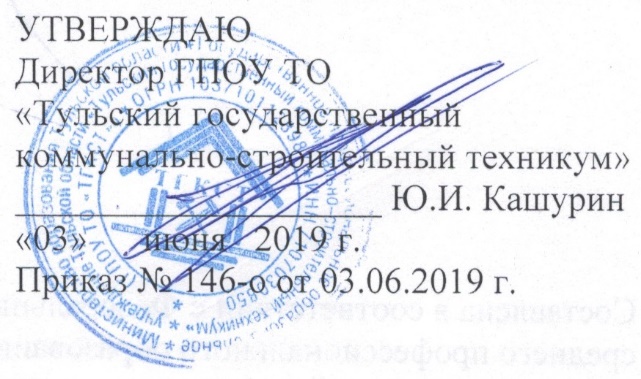 РАБОЧАЯ ПРОГРАММА УЧЕБНОЙ ДИСЦИПЛИНЫОП.08 Информационные технологии в профессиональной деятельности специальности08.02.07 «Монтаж и эксплуатация внутренних сантехнических устройств,кондиционирования воздуха и вентиляции»Тула 2019Составлена в соответствии с Федеральным государственным образовательным стандартом среднего профессионального образования по специальности 08.02.07 «Монтаж и эксплуатация внутренних сантехнических устройств, кондиционирования воздуха и вентиляции», утвержденным приказом Министерства образования и науки РФ № 30 от 15.01.2018 г. Разработчик: Костюкова Е.С. преподаватель ГПОУ ТО «Тульский государственный коммунально-строительный техникум».Рецензент: к.т.н. Пустовой А.В., начальник учебно-методического Центра АО «Газпром газпромраспределение Тула» СОДЕРЖАНИЕ1 ОБЩАЯ ХАРАКТЕРИСТИКА РАБОЧЕЙ ПРОГРАММЫ УЧЕБНОЙ 
ДИСЦИПЛИНЫ ИНФОРМАЦИОННЫЕ ТЕХНОЛОГИИ В ПРОФЕССИОНАЛЬНОЙ ДЕЯТЕЛЬНОСТИ1.1 Область применения рабочей программыРабочая программа учебной дисциплины является частью основной образовательной программы в соответствии с с федеральным государственным образовательным стандартом среднего профессионального образования по специальности 08.02.07 «Монтаж и эксплуатация внутренних сантехнических устройств, кондиционирования воздуха и вентиляции», утвержденным приказом Министерства образования и науки РФ № 30 от 15 января 2018 г., зарегистрированным в Министерстве юстиции Российской Федерации 6 февраля 2018 года, регистрационный №49945, входящим в укрупнённую группу 08.00.00 Техника и технологии строительства.1.2 Место дисциплины в структуре основной профессиональной образовательной 
программыУчебная дисциплина «Информационные технологии в профессиональной деятельности» принадлежит к профессиональному циклу.Учебная дисциплина «Информационные технологии в профессиональной деятельности» обеспечивает формирование профессиональных и общих компетенций по всем видам деятельности ФГОС по специальности 08.02.07 «Монтаж и эксплуатация внутренних сантехнических устройств, кондиционирования воздуха и вентиляции». Особое значение дисциплина имеет при формировании и развитии ПК 1.1-3.3; ОК 1-6; ОК 9 -101.3 Цель и планируемые результаты освоения дисциплины2 СТРУКТУРА И СОДЕРЖАНИЕ УЧЕБНОЙ ДИСЦИПЛИНЫ  2.1 Объем учебной дисциплины и виды учебной работы2.2 Тематический план и содержание учебной дисциплины 3 УСЛОВИЯ РЕАЛИЗАЦИИ ПРОГРАММЫ УЧЕБНОЙ ДИСЦИПЛИНЫ3.1 Требования к материально-техническому обеспечениюДля реализации программы учебной дисциплины предусмотрены следующие специальные помещения:Лаборатория информационных технологий в профессиональной деятельности оснащенная необходимым для реализации программы учебной дисциплины оборудованием:1. Специальное оборудованиеАвтоматизированные рабочие места на 9 обучающихся;(Процессор Intel(R) Celeron (R), оперативная память объемом 2 Гб);Автоматизированное рабочее место преподавателя(Процессор Intel(R) Celeron (R), оперативная память объемом 2 Гб);Маркерная доска;Программное обеспечение общего и профессионального назначения, в том числе включающее в себя следующее ПО: пакет MS Office, AutoCad.3 Учебно-наглядные пособия4 Комплект оборудования для демонстрации электронных плакатов ПК; экран;мультимедийный проектор.3.2 Информационное обеспечение реализации программыДля реализации программы библиотечный фонд образовательной организации имеет печатные и электронные образовательные и информационные ресурсы, рекомендуемые для использования в образовательном процессе 3.2.1 Печатные издания1 Компьютерная графика AutoCAD 2013, 2014 : учебное пособие / Т. И. Кириллова, С. А. Поротникова. — Екатеринбург : Изд-во Урал. ун-та, 2016.— 156 с.4 КОНТРОЛЬ И ОЦЕНКА РЕЗУЛЬТАТОВ ОСВОЕНИЯ УЧЕБНОЙ 
ДИСЦИПЛИНЫСОГЛАСОВАНОЗаместитель директора по учебной работе ГПОУ ТО «ТГКСТ»___________ В.Г. Цибикова«__» _______ 2019 г.СОГЛАСОВАНОНачальник научно-методического центра ГПОУ ТО «ТГКСТ»____________ Л.В. Маслова«__»______         2019 г.ОДОБРЕНАпредметной (цикловой) комиссией общепрофессиональных дисциплинПротокол № ___«__» ______ 2019 г.Председатель цикловой комиссии___________ А.Л. Боярова«__»______         2019 г.ОБЩАЯ ХАРАКТЕРИСТИКА РАБОЧЕЙ ПРОГРАММЫ УЧЕБНОЙ ДИСЦИПЛИНЫ4СТРУКТУРА И СОДЕРЖАНИЕ УЧЕБНОЙ ДИСЦИПЛИНЫ 5УСЛОВИЯ РЕАЛИЗАЦИИ УЧЕБНОЙ ДИСЦИПЛИНЫ8КОНТРОЛЬ И ОЦЕНКА РЕЗУЛЬТАТОВ ОСВОЕНИЯ УЧЕБНОЙ ДИСЦИПЛИНЫ9Код ПК, ОКУменияЗнанияПК 1.1-3.3;ОК 1-6; ОК 9 -10использовать прикладное программное обеспечение (текстовые и графические редакторы, электронные таблицы, информационно-поисковые системы);использовать системы автоматизированного проектирования для выполнения чертежей различного уровня сложностиосновные понятия автоматизированной обработки информации, общий состав и структуру электронно-вычислительных машин и вычислительных систем;базовые системные программные продукты и пакеты прикладных программ;состав, функции и возможности использования информационных и телекоммуникационных технологий в профессиональней деятельности;технология поиска информации; основные понятия, классификацию и назначение САПРВид учебной работыОбъем часовОбъем образовательной программы 81Самостоятельная учебная нагрузка5Всего учебных занятий 64в том числе:в том числе:теоретическое обучение10лабораторные работы-практические занятия54курсовая работа (проект)-Промежуточная аттестация проводится в форме экзамена12Наименование разделов и темСодержание учебного материала и формы организации деятельности обучающихсяОбъемчасовКоды компетенций, формированию которых способствует элемент программы1234Тема 1.Назначение, принципы организации и эксплуатации графического редактора AutoCadСодержание учебного материала6ПК 1.1-3.3ОК 1-6, 9,10Тема 1.Назначение, принципы организации и эксплуатации графического редактора AutoCadНазначение ACAD. Интерфейс программы. Принцип построения чертежа.6ПК 1.1-3.3ОК 1-6, 9,10Тема 1.Назначение, принципы организации и эксплуатации графического редактора AutoCadСистемы и форматы координат. Команды примитивов. Понятие блока. Постановка размеров.6ПК 1.1-3.3ОК 1-6, 9,10Тема 1.Назначение, принципы организации и эксплуатации графического редактора AutoCadТематика практических занятий и лабораторных работ16ПК 1.1-3.3ОК 1-6, 9,10Тема 1.Назначение, принципы организации и эксплуатации графического редактора AutoCadСоздание примитивов.16ПК 1.1-3.3ОК 1-6, 9,10Тема 1.Назначение, принципы организации и эксплуатации графического редактора AutoCadРедактирование чертежа.16ПК 1.1-3.3ОК 1-6, 9,10Тема 1.Назначение, принципы организации и эксплуатации графического редактора AutoCadСоздание и вставка блоков.16ПК 1.1-3.3ОК 1-6, 9,10Тема 1.Назначение, принципы организации и эксплуатации графического редактора AutoCadПостановка размеров.16ПК 1.1-3.3ОК 1-6, 9,10Тема 1.Назначение, принципы организации и эксплуатации графического редактора AutoCadВычерчивание группы тел. Вид сверху.16ПК 1.1-3.3ОК 1-6, 9,10Тема 1.Назначение, принципы организации и эксплуатации графического редактора AutoCadВычерчивание группы тел. Вид спереди. Вид сбоку.16ПК 1.1-3.3ОК 1-6, 9,10Тема 1.Назначение, принципы организации и эксплуатации графического редактора AutoCadОформление чертежа «Группа тел».16ПК 1.1-3.3ОК 1-6, 9,10Тема 1.Назначение, принципы организации и эксплуатации графического редактора AutoCadКонтрольная работа «Построение трех видов модели»16ПК 1.1-3.3ОК 1-6, 9,10Тема 1.Назначение, принципы организации и эксплуатации графического редактора AutoCadСамостоятельная работа обучающихся-ПК 1.1-3.3ОК 1-6, 9,10Тема 2.Назначение и принципы комплексного использования  MS Office в профессиональной деятельностиСодержание учебного материала4ПК 1.1-3.3ОК 1-6, 9,10Тема 2.Назначение и принципы комплексного использования  MS Office в профессиональной деятельностиНазначение и понятие программного обеспечения. комплексное использование пакета MS Office в профессиональной деятельности.4ПК 1.1-3.3ОК 1-6, 9,10Тема 2.Назначение и принципы комплексного использования  MS Office в профессиональной деятельностиТематика практических занятий и лабораторных работВыполнение расчетов с использованием табличного процессора MS Excel.Оформление текстовой информации в соответствии с ГОСТ 2.105-95*8ПК 1.1-3.3ОК 1-6, 9,10Тема 2.Назначение и принципы комплексного использования  MS Office в профессиональной деятельностиСамостоятельная работа обучающихся 2ПК 1.1-3.3ОК 1-6, 9,101234Тема 3Использование AutoCad в профессиональной деятельностиСодержание учебного материала30ПК 1.1-3.3ОК 1-6, 9,10Тема 3Использование AutoCad в профессиональной деятельностиТематика практических занятий и лабораторных работ30ПК 1.1-3.3ОК 1-6, 9,10Тема 3Использование AutoCad в профессиональной деятельностиВычерчивание узла ввода30ПК 1.1-3.3ОК 1-6, 9,10Тема 3Использование AutoCad в профессиональной деятельностиВычерчивание планов этажа, подвала и чердака30ПК 1.1-3.3ОК 1-6, 9,10Тема 3Использование AutoCad в профессиональной деятельностиВычерчивание аксонометрических схем30ПК 1.1-3.3ОК 1-6, 9,10Тема 3Использование AutoCad в профессиональной деятельностиСамостоятельная работа обучающихся3ПК 1.1-3.3ОК 1-6, 9,10ИтогоИтого69Промежуточная аттестацияПромежуточная аттестация12ВсегоВсего81Результаты обученияКритерии оценкиФормы и методы оценкиПеречень умений, осваиваемых в рамках дисциплины:использовать прикладное программное обеспечение (текстовые и графические редакторы, электронные таблицы, информационно-поисковые системы)использовать системы автоматизированного проектирования ля выполнения чертежей различного уровня сложности«Отлично» - теоретическое содержание курса освоено полностью, без пробелов, умения сформированы, все предусмотренные программой учебные задания выполнены, качество их выполнения оценено высоко.«Хорошо» - теоретическое содержание курса освоено полностью, без пробелов, некоторые умения сформированы недостаточно, все предусмотренные программой учебные задания выполнены, некоторые виды заданий выполнены с ошибками.«Удовлетворительно» - теоретическое содержание курса освоено частично, но пробелы не носят существенного характера, необходимые умения работы с освоенным материалом в основном сформированы, большинство предусмотренных программой обучения учебных заданий выполнено, некоторые из выполненных заданий содержат ошибки.«Неудовлетворительно» - теоретическое содержание курса не освоено, необходимые умения не сформированы, выполненные учебные задания содержат грубые ошибки.Наблюдение преподавателя за работой обучающихся и проверка результата практических и лабораторных работКонтрольная работаТекущий контроль:ТестированиеУстные опросыПеречень знаний, осваиваемых в рамках дисциплины:основные понятия автоматизированной обработки информации; общий состав и структуру электронно-вычислительных машин и вычислительных систем;базовые системные программные продукты и пакеты прикладных программ;состав, функции и возможности использования информационных и телекоммуникационных технологий в профессиональной деятельности;технология поиска информации;основные понятия, классификацию и назначение САПР«Отлично» - теоретическое содержание курса освоено полностью, без пробелов, умения сформированы, все предусмотренные программой учебные задания выполнены, качество их выполнения оценено высоко.«Хорошо» - теоретическое содержание курса освоено полностью, без пробелов, некоторые умения сформированы недостаточно, все предусмотренные программой учебные задания выполнены, некоторые виды заданий выполнены с ошибками.«Удовлетворительно» - теоретическое содержание курса освоено частично, но пробелы не носят существенного характера, необходимые умения работы с освоенным материалом в основном сформированы, большинство предусмотренных программой обучения учебных заданий выполнено, некоторые из выполненных заданий содержат ошибки.«Неудовлетворительно» - теоретическое содержание курса не освоено, необходимые умения не сформированы, выполненные учебные задания содержат грубые ошибки.Наблюдение преподавателя за работой обучающихся и проверка результата практических и лабораторных работКонтрольная работаТекущий контроль:ТестированиеУстные опросы